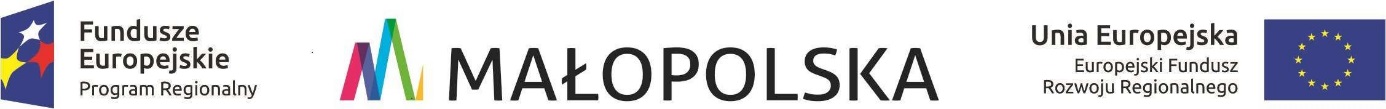 Załącznik nr 3 do Regulaminu................................................................                Muszyna, dnia ..............................(imię i nazwisko)................................................................................................................................(adres zamieszkania)................................................................(seria i numer dowodu osobistego)OŚWIADCZENIEWłaściciela/współwłaściciela nieruchomości o udzieleniu zgody na realizację inwestycji oraz o posiadaniu wiedzy co do rodzaju planowanych pracNiniejszym oświadczam, że będąc właścicielem/współwłaścicielem nieruchomości położonej w …………………................................................, wyrażam zgodę na realizację inwestycji Panu/ Pani (imię i nazwisko) …………………………………………… ……ubiegającemu się o dotację na wymianę starego nieekologicznego kotła opalanego paliwem stałym, na nowe źródło ciepła spełniające wymagania ekoprojektu opalane paliwem stałym/paliwem gazowym/* oraz w przypadku konieczności przebudowy wewnętrznej instalacji. Posiadam wszelkie wiedze co do rodzaju wyżej wymienionych planowanych prac.Zapoznałem/am się z regulaminem, określającym zasady udzielania dotacji w ramach programu Regionalnego Programu Operacyjnego Województwa Małopolskiego na lata 
2014 – 2020 na realizację wyżej wymienionego projektu, przyjętym Uchwałą Nr XLVIII.553.2018 Rady Miasta i Gminy Uzdrowiskowej Muszyna z dnia 27.03.2018 r. Jednocześnie wyrażam zgodę na przekazanie dotacji na dofinansowanie zmiany systemu ogrzewania nieruchomości mieszkalnej będącej moją własnością/współwłasnością w całości na rzeczPani/Pana……………………………………………………………………………………Oświadczam, że jestem świadoma/świadomy odpowiedzialności karnej za złożenie fałszywego oświadczenia.Muszyna, dnia ................... ……………………………………………                                                      (czytelny podpis)* - niepotrzebne skreślićDotyczy projektów: „Obniżenie poziomu niskiej emisji na terenie gminy Muszyna poprzez wymianę źródeł ciepła w indywidualnych gospodarstwach domowych na źródła ciepła wykorzystujące paliwa stałe” oraz „Obniżenie poziomu niskiej emisji na terenie gminy Muszyna poprzez wymianę źródeł ciepła w indywidualnych gospodarstwach domowych na źródła ciepła wykorzystujące paliwa gazowe” finansowanych ze środków Unii Europejskiej w ramach Regionalnego Programu Operacyjnego Województwa Małopolskiego na lata 2014 – 2020.